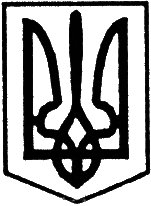 Благовіщенська  районна радаКіровоградської областідвадцять  Друга сесія сьомого скликання	   Р і ш е н н я від  “15 ” березня 2019 року	                                                           № 428м. БлаговіщенськеПро звіт про фінансово-господарську діяльність Благовіщенськогорайонного будинку культури за 2018 рік       Відповідно до Закону України “Про місцеве самоврядування в Україні”, заслухавши звіт директора Благовіщенського районного будинку культури Гаврилюк Г.М. про фінансово-господарську діяльність Благовіщенського районного будинку культури  за 2018 рік, враховуючи рекомендації постійних комісій районної ради з питань планування, бюджету і фінансів, з питань освіти, охорони здоров’я, культури, фізкультури і спорту, обслуговування і соціального захисту населення, з питань комунальної власності, житлового господарства, побутового, торгівельного обслуговування та захисту прав споживачів та з питань агропромислового комплексу, регулювання земельних відносин та охорони навколишнього природного середовища,                                                     районна радавирішила:       1. Звіт про фінансово-господарську діяльність Благовіщенського районного будинку культури  за 2018 рік (додається) взяти до відома.        2. Роботу Благовіщенського районного будинку культури визнати задовільною.3. Рекомендувати сільським радам спільно з Благовіщенським  районним будинком культури забезпечити організацію виїздів колективів районного будинку культури  до сіл району для здійснення концертної діяльності з метою популяризації мистецької діяльності.4.  Благовіщенському  районному будинку культури активізувати роботу по створенню нових народних колективів  та захисту звань вже існуючих.Голова районної ради 		    	             І.КРИМСЬКИЙЗвіт про фінансово-господарську діяльність Благовіщенського районного будинку культури  за 2018 рікБлаговіщенський районний будинок культури знаходиться у підпорядкуванні відділу культури, туризму та культурної спадщини Благовіщенської райдержадміністрації. Фінансове забезпечення діяльності  будинку культури здійснюється за рахунок коштів місцевого бюджету.Юридична адреса:м. Благовіщенське вул.,Героїв України 74У 2018 році отримано кошти в сумі 1384,6 тис . грн. Загальний фонд 1384,6 тис. грн.Надходження платних послуг складає 5,1 тис. грн. Загальні видатки по установі становлять 1384,6 тис. грн. Видатки по заробітній платі становлять 916,7 тис. грн. Оплата комунальних послуг та енергоносіїв становить  154,3 грн.  Відрядження профінансовано у сумі 3,9 тис. грн. Оплата послуг (крім комунальних) 150,1 тис. грн. Придбання предметів та матеріалів на суму 140,8 тис. грн. Грошові винагороди переможцям  та учасникам різних районних заходів становлять 18, тис. грн.За 2018 рік в Благовіщенському РБК  придбано комплект відео нагляду  в сумі 7,4 тис. грн. Зроблено ремонти хореографічного кабінету на суму 48,5 тис. грн., туалетної кімнати  на суму 55,2 тис. грн., щитової кімнати  на 16 тис. грн., ремонт даху на суму 4,0 тис. грн. ремонт підлоги в кабінеті директора 5,6 тис. грн.В  будівлі було замінено  два вікна на суму 7,7 тис. грн.Протипожежні заходи становлять 21тис. грн._________________